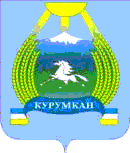 ГЛАВА МУНИЦИПАЛЬНОГО ОБРАЗОВАНИЯ «КУРУМКАНСКИЙ РАЙОН»671640, Республика Бурятия, с. Курумкан, ул. Балдакова, 13. Тел.: 8 (30149) 41-1-45, факс: 8 (30149) 41-4-63ПОСТАНОВЛЕНИЕ № 87от 10 марта 2010 г. В соответствии с Федеральными законами от 25.12.2008 г. №273-ФЗ «О противодействии коррупции», от 17.07.2009 г. №172-ФЗ «Об антикоррупционной экспертизе нормативных правовых актов и проектов нормативных правовых актов», Законом Республики Бурятия от 16.03.2009 г. №701-IV «О противодействии коррупции в Республике Бурятия», постановляю:1. Утвердить Порядок проведения антикоррупционной экспертизы нормативных правовых актов и проектов нормативных правовых актов в администрации МО «Курумканский район» (приложение).2. Руководителям структурных подразделений,  юристу администрации (Очирова Е.В.) руководствоваться данным Порядком при проведении антикоррупционной экспертизы нормативных правовых актов и проектов нормативных правовых актов.4. Контроль над исполнением настоящего постановления возложить на руководителя аппарата администрации (Ринчино С.Х.).5. Настоящее постановление вступает в силу со дня его подписания.Глава муниципального образования 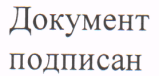 «Курумканский район»                                                         Д-Ж.Ш. ЧириповОчирова Е.В.41-463Приложение к постановлению Администрации МО «Курумканский район» № 87 от 10.03. 2010 г.ПОРЯДОК  ПРОВЕДЕНИЯ АНТИКОРРУПЦИОННОЙ ЭКСПЕРТИЗЫ НОРМАТИВНЫХ ПРАВОВЫХ АКТОВ И ПРОЕКТОВ НОРМАТИВНЫХ ПРАВОВЫХ АКТОВ В АДМИНИСТРАЦИИ МО «КУРУМКАНСКИЙ РАЙОН» Общие положения1. Настоящий Порядок в соответствии со статьей 3 Федерального закона от 17.07.2009 N 172-ФЗ «Об антикоррупционной экспертизе нормативных правовых актов и проектов нормативных правовых актов» и на основании части 8 статьи 8 Закона Республики Бурятия от 16.03.2009 N 701-IV «О противодействии коррупции в Республике Бурятия» регламентирует порядок проведения антикоррупционной экспертизы нормативных правовых актов и проектов нормативных правовых актов в Администрации МО «Курумканский район», а также ее структурных подразделениях.2. Антикоррупционная экспертиза проводится в отношении нормативных правовых актов Администрации МО «Курумканский район», а также в отношении проектов нормативных правовых актов Администрации МО «Курумканский район».3. Антикоррупционная экспертиза проводится согласно Правилам и Методике проведения антикоррупционной экспертизы нормативных правовых актов и  проектов нормативных правовых актов, утвержденным постановлением Правительства Российской Федерации  от 26.02.2010 г. №96.4. Целью антикоррупционной экспертизы является устранение (недопущение принятия) правовых норм, которые создают предпосылки и (или) повышают вероятность совершения коррупционных действий.5. Задачами антикоррупционной экспертизы являются выявление и описание коррупциогенных факторов, содержащихся в действующих нормативных правовых актах, а также проектах нормативных правовых актов, и разработка рекомендаций, направленных на устранение или ограничение действия таких факторов.II. Антикоррупционная экспертиза проектов нормативныхправовых актов1. Антикоррупционная экспертиза проектов нормативных правовых актов проводится в виде:1.1. Первичной антикоррупционной экспертизы.Проводится разработчиками (структурными подразделениями Администрации МО «Курумканский район») проекта нормативного правового акта непосредственно в ходе его разработки - при формулировке его концепции, структуры, конкретных норм.Непосредственной целью первичной антикоррупционной экспертизы является самоконтроль разработчиков - недопущение ими появления в тексте нормативного правового акта коррупционных факторов.Результатом первичной экспертизы является подтверждение в сопроводительном документе к проекту нормативного правового акта о том, что в нем отсутствуют коррупционные факторы.1.2. Внутренняя антикоррупционная экспертиза.Внутренняя антикоррупционная экспертиза проводится юристом Администрации наряду с правовой экспертизой проектов нормативных правовых актов.Целью внутренней антикоррупционной экспертизы является контроль - выявление коррупционных факторов пропущенных или намеренно включенных разработчиками проекта нормативного правового акта.По результатам внутренней антикоррупционной экспертизы, в случае отсутствия в проекте нормативного правового акта коррупционных факторов юрист Администрации составляет заключение об отсутствии коррупционных факторов и ставит визу согласования на листе согласования к проекту нормативного правового акта.В случае выявления коррупционных факторов юрист Администрации составляет заключение с указанием всех выявленных коррупционных факторов.Вместе с заключением юриста Администрации проект нормативного правового акта направляется его разработчику для устранения коррупционных факторов.Заключение носит рекомендательный характер и подлежит обязательному рассмотрению разработчиком проекта нормативного правового акта.III. Антикоррупционная экспертиза действующих нормативныхправовых актов1. Антикоррупционная экспертиза действующих нормативных правовых актов проводится юристом Администрации по распоряжению главы муниципального образования, руководителя администрации.2. В случае выявления в действующем нормативном правовом акте коррупционных факторов юристом Администрации составляется заключение о выявленных коррупционных факторах с указанием возможных способов их устранения.3. Заключение направляется главе муниципального образования или руководителю администрации и в структурное подразделение, подготовившее данный нормативный правовой акт для устранения выявленных коррупционных факторов.4. Заключение носит рекомендательный характер и подлежит обязательному рассмотрению структурным подразделением, подготовившим данный нормативный правовой акт.IV. Независимая антикоррупционная экспертизаНезависимая антикоррупционная экспертиза действующих нормативных правовых актов может проводиться аккредитованными Министерством юстиции Российской Федерации юридическими лицами и физическими лицами в инициативном порядке за счет собственных средств. ЛИСТ ОЗНАКОМЛЕНИЯс постановлением главы муниципального образования №87 от 10.03.2010 г. «Об утверждении Порядка проведения антикоррупционной экспертизы нормативных правовых актов и проектов нормативных правовых актов в администрации МО «Курумканский район» Наименование:. Документ возвращен в общий отдел: «Об утверждении порядка проведения антикоррупционной экспертизы нормативных правовых актов и проектов нормативных правовых актов в администрации МО «Курумканский район»» ФИО, должностьПодписьДатаПримечаниеЦэдашиев Г.Л., руководитель администрации Эрдыниев Е.В., заместитель руководителяБазаров Б.Х., заместитель руководителяРинчино С.Х., руководитель аппаратаБазарова О.В., начальник РФУЦыренжапова А.З., начальник УЭРИиЗОБудаев Н.Б, начальник ОСХАндреев Ю.А., начальник РУОМонтоева Т.Б., заведующий отделом культуры